2026 Calendar2026 Calendar2026 Calendar2026 Calendar2026 Calendar2026 Calendar2026 Calendar2026 Calendar2026 Calendar2026 Calendar2026 Calendar2026 Calendar2026 Calendar2026 Calendar2026 CalendarCyprusCyprusCyprusCyprusCyprusCyprusCyprusCyprusJanuaryJanuaryJanuaryJanuaryJanuaryJanuaryJanuaryFebruaryFebruaryFebruaryFebruaryFebruaryFebruaryFebruaryMarchMarchMarchMarchMarchMarchMarchMoTuWeThFrSaSuMoTuWeThFrSaSuMoTuWeThFrSaSu123411567891011234567823456781213141516171891011121314159101112131415192021222324251617181920212216171819202122262728293031232425262728232425262728293031AprilAprilAprilAprilAprilAprilAprilMayMayMayMayMayMayMayJuneJuneJuneJuneJuneJuneJuneMoTuWeThFrSaSuMoTuWeThFrSaSuMoTuWeThFrSaSu12345123123456767891011124567891089101112131413141516171819111213141516171516171819202120212223242526181920212223242223242526272827282930252627282930312930JulyJulyJulyJulyJulyJulyJulyAugustAugustAugustAugustAugustAugustAugustSeptemberSeptemberSeptemberSeptemberSeptemberSeptemberSeptemberMoTuWeThFrSaSuMoTuWeThFrSaSuMoTuWeThFrSaSu1234512123456678910111234567897891011121313141516171819101112131415161415161718192020212223242526171819202122232122232425262727282930312425262728293028293031OctoberOctoberOctoberOctoberOctoberOctoberOctoberNovemberNovemberNovemberNovemberNovemberNovemberNovemberDecemberDecemberDecemberDecemberDecemberDecemberDecemberMoTuWeThFrSaSuMoTuWeThFrSaSuMoTuWeThFrSaSu12341123456567891011234567878910111213121314151617189101112131415141516171819201920212223242516171819202122212223242526272627282930312324252627282928293031302026 Holidays for Cyprus2026 Holidays for Cyprus2026 Holidays for CyprusJan 1	New Year’s DayJan 6	EpiphanyFeb 23	Ash SundayFeb 24	Clean MondayMar 25	Annunciation, Anniversary of 1821 RevolutionApr 1	Cyprus National DayApr 10	Good FridayApr 12	Easter SundayApr 13	Easter MondayMay 1	Labour DayMay 10	Mother’s DayMay 31	PentecostAug 15	AssumptionOct 1	Cyprus Independence DayOct 28	National HolidayDec 25	Christmas DayDec 26	Boxing Day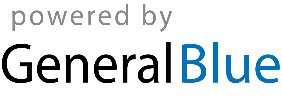 